KLASA : 003-07/20-02/18URBROJ: 2182/1-12/2-8-01-20-1Zapisnik sa 2.  sjednice Nastavničkog vijeća školske godine 2020./21. održane 10. rujna 2020. godine u 11 sati.Sjednici predsjedava ravnateljica Aleksandra Acalin.Prisutno   je  29 članova Nastavničkog vijeća (popis u prilogu).Odsutno je 15 članova.Ravnateljica je utvrdila da je na sjednici prisutna većina članova Nastavničkog vijeća i da su sve odluke donesene na sjednici pravovaljane.Na početku sjednice pročitan je zapisnik s prošle sjednice Nastavničkog vijeća Medicinske škole, održane 3. rujna 2020. Ravnateljica je predložila usvajanje zapisnika. Zapisnik je jednoglasno usvojen.Ravnateljica je predložila sljedeći dnevni red za tekuću sjednicu Nastavničkog vijeća te ga stavila na razmatranje i usvajanje:Dnevni red:Zamolbe učenikaRaznoDnevni red je jednoglasno usvojen bez primjedbi.Ad. 1	Nakon pročitane zamolbe učenici je omogućen premještaj iz  prvog razreda Medicinske škole u Puli u 1.A razred Medicinske škole u Šibeniku glasovanjem NV-a. Od 29 prisutnih članova NV-a 16 je glasalo za, a 13 protiv. Učenica će od 17.9.2020. pratiti nastavu u našoj školi.Ad.2 Ravnateljica je još jednom napomenula profesorima da saznaju kojim učenicima treba dodijeliti školski laptop na korištenje kao i da stave na vrijeme obavijest o terminu online roditeljskih sastanaka. Ravnateljica se prisutnima zahvalila na sudjelovanju u radu.Sjednica je zaključena u 11:10 sati.Broj stranica zapisnika: 2Zapisničar:                                                                                             Ravnateljica:-------------------------                                                                             ------------------------------Marija Urem                                                                                            Aleksandra AcalinMEDICINSKA ŠKOLA, ŠIBENIK 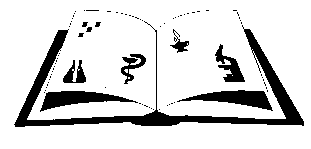 OIB:42369583179Ante Šupuka bb (p.p. 75), 22000 Šibenik  Centrala: 022/312 550    Fax: 022/331 024   ŠIFRA ŠKOLE U MINISTARSTVU: 15-081-504e-mail: ss-sibenik-504@skole.htnet.hrweb: http//medskola.skole.htnet.hr